 Tap… stomp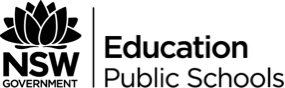 Content overviewThe content of Tap...stomp is based on the characteristics of contemporary tap dancing. Students compose and perform dances, using rhythm, sound, percussion and everyday objects, often in non-traditional performing spaces.Lesson 1: Hands, feet, rhythm and beatThis lesson introduces students to moving, using sound and rhythm as both stimulus and accompaniment. Using the hands and feet, they explore percussive sound in simple sequences.Lesson 2: Hands, feet, objects and beatAs they become more familiar with performing isolated movements of the hands and feet while maintaining beat and rhythm, students add new actions and new sounds incorporating objects from around the room.Lesson 3: Objects as part of danceThis lesson incorporates the use of gestures and hand-held objects into movement sequences. Students also reflect on the new movement vocabulary they have learned.Lesson 4: Basic tap dance stepsThis lesson explores tap dance skills more formally. Once the basic steps are learned, the students experiment, tapping on a variety of surfaces.Lesson 5: Everyday actionsEveryday tasks are explored to create representational movement. Students abstract and combine these movements to create a sequence. The use of “tools” helps to create sound and rhythm and gives the performance a “Stomp” feel.Lesson 6: Factory rhythmsA factory or workplace setting is used as stimulus for this “Tap stomp” sequence. All previous ways of moving and creating sound accompaniment are incorporated.Outcomes and indicatorsIn the lesson programs, a sample indicator is sometimes applicable to two outcomes e.g. Performing (P), Composing (C) or Appreciating (A) (Creative Arts); Dance (DA) or Moving (MO) (PDHPE). The double-coding (e.g. P, A) is used to show the integral relationship between the outcomes. Lesson numbers are referred to as L then the number of the specific lesson e.g. Lesson 1 is L1.Outcomes and other syllabus material referenced in this document are from:Creative Arts K-6 Syllabus © NSW Education Standards Authority (NESA) for and on behalf of the Crown in right of the State of New South Wales, 2006Personal Development Health and Physical Education K-6 Syllabus © NSW Education Standards Authority (NESA) for and on behalf of the Crown in right of the State of New South Wales, 2007Creative ArtsPerforming DAS2.1The student performs dances from a range of contexts, demonstrating movement skills, expressive qualities and an understanding of the elements of dance.Students might:perform rhythmic patterns using non-locomotor and locomotor actions (L1)perform body percussion and isolated movements of the hands and feet showing an awareness of beat (L2)perform basic tap steps (L4)perform a sequence of actions identified in everyday tasks (L5)enlarge and embellish literal movements (L5)share and perform their sequences with others (L6)Composing DAS2.2 The student: explores, selects and combines movement, using the elements of dance to communicate ideas, feelings and moods.Students might:incorporate body shape, stillness and silence within a rhythmic sequence (L2)incorporate actions and sounds (relating to objects within the room) into a sequence (L2)create a phrase based on a theme of “greeting” (L3)create a sequence of movement with a hand-held object (L3)combine movements in a sequence that demonstrates intent (L5)create a movement sequence based on a “factory” theme (L6)incorporate sound, movement and rhythm in the sequence and make decisions about the selection of movement content in relation to the theme (L6)Appreciating DAS2.3The student gives personal opinions about the use of elements and meaning in their own and others’ dances.Students might:explore movement and body percussion in relation to beat and rhythm (L1)reflect on the variety of ways they can move, using rhythm, sound, shape and objects (L3)investigate sounds made when performing tap steps on a variety of surfaces (L4)observe and discuss videotaped dance (L4 extension)incorporate sound, movement and rhythm in the sequence and make decisions about the selection of movement content in relation to the theme (L6).PDHPEDance DAS2.7The student: performs familiar movement patterns in a variety of dance situations.Students might:perform rhythmic patterns using non-locomotor and locomotor actions (L1)create and perform a dance sequence that includes using body parts, i.e. feet and hands as a stimulus to movement (L2)share and perform dance sequences with others (L3)perform basic tap steps (L4)vary a simple sequence by applying elements of dance, e.g. speed and direction (L5)adapt movements to reflect various themes (L6).Moving MOS2.4The student: displays a focus on quality of movement in applying movement skills to a variety of familiar and new situations.Students might:perform a simple dance combining locomotor and non- locomotor movements (L1)incorporate sound, movement and rhythm into a movement sequence (L2)create a sequence of movement with a hand-held object (L3)combine different rhythmic patterns into a sequence (L4)perform a sequence of actions identified in everyday tasks (L5)perform a sequence of movement based on a theme (6)Lesson 1: Hands, feet. Rhythm and beatSample indicatorsStudents might:perform rhythmic patterns using non-locomotor and locomotor actions (P) (DA)explore movement and body percussion in relation to beat and rhythm (P,A)perform a simple dance combining locomotor and non-locomotor movements (MO)ResourcesNoneLanguageClapSlapClickRhythmBeatSequenceTapstompElements of danceActionUse body parts in isolation.Use body parts to create sounds.Perform non-locomotor and locomotor movements.SpaceMove using different directions.TimeMove hands and feet to a specific rhythm.Explore changing rhythms.DynamicsMove with a sense of strength and power.RelationshipsPerform in time with a group.Perform “call and response” rhythms and movement.StructureOrganise movements into sequences.Link sequences with transitions.Perform movement in contrast to others.AssessmentWere the students able to:repeat the hand and feet sounds with clarity?perform a locomotor sequence to a set beat?create and combine different rhythmic patterns in a sequence?Lesson 2: Hands, feet. Objects and beatSample indicatorsStudents might:perform body percussion and isolated movements of the hands and feet, showing an awareness of beat (P)incorporate body shape, stillness and silence within a rhythmic sequence (C)incorporate actions and sounds (relating to objects within the room) into a sequence (C)create and perform a dance sequence that includes using body parts, i.e. feet and hands, as a stimulus to movement (DA)incorporate sound, movement and rhythm into a movement sequence (MO)ResourcesObjects and surfaces in the performing space that can be used to make a variety of sounds (e.g. bin, chair, wall, and floor).Portable objects that can be used to make sound (e.g. ruler, pencil case, lunch box, bin lid)Languagebody percussionswivelslidebody shapebody actionElements of danceActionUse body parts in isolation.Control co-ordination of body parts.Create body shapes.SpaceMove towards and away from others and objects.TimeCreate rhythms using body percussion.Use stillness to contrast rhythmic movement.Perform a rhythmic sequence in time to a regular beat.DynamicsUse contrasting actions to provide variety in dance.RelationshipsPerform in time with a group.Incorporate the use of objects into a rhythmic sequence.StructureCombine phrases and sequences using transitions.AssessmentWere the students able to:perform body percussion and hand and feet movements?create shapes and moments of stillness while keeping the beat?incorporate objects and experiment with sound in their sequence?Lesson 3: Objects as part of danceSample indicatorsStudents might:create a phrase based on a theme of “greeting” (C )create a sequence of movement with a hand-held object (C) (MO)reflect on the variety of ways they can move, using rhythm, sound, shape and objects (A)share and perform dance sequences with others (DA)ResourcesA collection of objects (e.g. brooms, chairs, bin lids, plastic containers)Languagebody shapegreetinggestureactingElements of danceActionPerform using a variety of body actions (isolations, body shapes, travelling steps).SpaceVary sequences by changing the size of movements.TimeMove to a regular beat using a variety of actions.RelationshipsPerform an individual sequence in a large group.Create a sequence using a prop.StructureStructure a sequence using previously explored and devised movement material.ExtensionWatch a video/YouTube excerpt of Tap Dogs, stopping occasionally to point out and reinforce the elements of the work that relate to previous learning experiences.Discuss the work using focus questions:What types of actions did you see?How were the actions performed, e.g. fast, slow, strong or soft?What rhythm or beat was used?What type of music was used?What is the setting for the performance?What objects were used?How were the objects used?Did the overall dance or sections of the dance have a story?Students perform a known sequence to a new rhythm heard on the video. Compare the dances viewed with the work created in previous lessons. In dance journals, students write a response to one of the works viewed.AssessmentWere the students able to:vary elements of time and space in their “greeting” phrase?explore ways of moving and making sounds with a hand-held object?work cooperatively in small groups?reflect on the process of making works?Lesson 4: Basic tap dance stepsSample indicatorsStudents might:perform basic tap steps (P) (DA)investigate sounds made when performing tap steps on a variety of surfaces (A)combine different rhythmic patterns into a sequence (MO)ResourcesLocations and surfaces around the school (check these in advance for suitability and safety)Tap Dogs video/YouTube clipLanguagetoe–heelstampbrushshufflesurfaceElements of danceActionPerform basic tap steps.Perform a sequence of tap steps.SpacePerform in a variety of locations.TimeExplore different time signatures and rhythms.DynamicsExplore combinations of movement quality.Sequencecombinations of steps.AssessmentWere the students able to:repeat the basic tap steps?use the steps learned to create a simple sequence?describe the sounds created by performing on different surfaces?Lesson 5: Everyday actionsSample indicatorsStudents will:perform a sequence of actions identified in everyday tasks (P) (MO)enlarge and embellish literal movements (P,C)combine movements in a sequence that demonstrates intent (C)vary a simple sequence by applying elements of dance, e.g. speed and direction (DA)combine different rhythmic patterns in a sequence (MO)ResourcesSets of cleaning tools, e.g. brooms, mops, buckets, dustersVideo/YouTube clip of StompLanguageactionmovementenlarge embellishtransitionsenergyenergeticstompElements of danceActionPerform representational actions.Extend actions into larger, more abstracted movements.Perform movements with props.SpaceEnlarge movements.DynamicsMove firmly showing strength and energy.RelationshipsPerform as an individual (expressing personal style) within a group.StructureHighlight certain actions by enlarging, exaggerating or diminishing themAssessmentWere the students able to:create and perform the actions associated with cleaning?develop the actions by enlarging and embellishing movement?communicate intent through movement?work in groups with each student contributingLesson 6: Factory rhythmsSample indicatorsStudents might:create a movement sequence based on a “factory” theme (C)share and perform their sequences with others (P,A)incorporate sound, movement and rhythm into the sequence and make decisions about the selection of movement content in relation to theme (C,A)adapt movements to reflect various themes (DA)perform a sequence of movement based on a theme (MO)ResourcesA collection of implements for creating sound accompaniment, for example: metal: pans, cutlery, tools (choose safe implements); wood: sticks, blocks of timber, old chopping board; other: bricks, plastic containers, brush (optional)LanguagefactoryworktransitionsthemenarrativegestureElements of danceActionPerform using gestures to initiate larger movements.TimeCreate rhythmic accompaniment for dance.Maintain beat and rhythm while performing a variety of actions.DynamicsMove to accompaniment, demonstrating contrasts of energy.RelationshipsPerform individual, partner and group sequences.Perform to planned accompaniment.StructureUse clear transitions to maintain fluency and link phrases.Structure a sequence as a narrative.AssessmentWere the students able to:perform actions that reflect a theme?work in pairs to create a sequence?develop group sequences by incorporating aspects of movement, sound and rhythm from previous lessons?Learning experiencesResourcesTeaching notesHands: Use the hands to make sounds, (e.g. clapping, clicking, slapping on chest, stomach, thighs)NoneCreate a simple rhythm (8 counts), count out loud adding in double beats and pauses. Demonstrate each hand sound clearly, with the student response.Feet: Use the feet to make sounds. Explore toe, heel and whole-foot sounds.NoneCreate a different rhythm (8 counts) and count out loud, adding in double beats and pauses. Demonstrate each foot sound clearly, following with the student response.Hands and feet: As a class group, select a rhythmic pattern using actions from the hands and feet warm-up. Organise the actions into a sequence, which can be repeated. Explore different combinations of actions.NoneTeach students the feet rhythm and gradually include the hands, building up to the required tempo. Encourage students to keep up with the beat and “catch up” (begin again) if they lose concentration.Travelling hands and feet: As a class group, select another rhythmic pattern using actions from the hands and feet warm-up, which can travel. Explore forwards, backwards or sideways steps, with hand sounds.NoneDemonstrate travelling feet actions and moving hand actions separately, then combine the sequence.Combine the hands and feet sequence (section A) and travelling hands and feet sequence (section B).NoneCombine the two sequences to create the ‘work in progress’. Work on transitions and encourage students to keep in time to the underlying beat.Divide the class into two groups and explore variations in the performance of this sequence, e.g. one half performs section A sequence, followed by section B sequence, the other half performs the work in reverse order; “call and response”.NonePresent the “work in progress” in smaller groups to the rest of the class.How clearly can you hear the different sounds?What do you need to do to make clear, loud sounds on the body?What do you need to do to make clear, loud sounds with the feet?Form groups of three. Each group is to devise a hands and feet rhythm. A group “challenges” another group to repeat the rhythm. Groups can make the “challenges” more complex in rhythm each timeNoneExplain that each of these activities provides material and ideas, which will be drawn on throughout the lessons and the unit sequence.ExtensionStudents create a tap stomp rhythm by themselves or with a partner.Learning experiencesResourcesTeaching notesNoneExplain that each of these activities provides material and ideas, which will be drawn on throughout the lessons and the unit sequence.Body percussion: Using the hands, make sounds on the body following the sequence: head cheek, chest, stomach, thighs, knees and ankles. Use both hands to make one sound then one hand after the other to make two sounds.NoneStudents may work together to create body percussion e.g. by slapping handsFeet. Using the feet, perform toe, heel and whole foot (stamping) sounds. Add swivels, slides and small jumps. Create a sequence using all sounds and actions maintaining a regular, repeating rhythm.NoneDemonstrate the actions: swivel on the ball of one foot, while the other foot steps to change direction or to turn. To slide, step out with one foot and drag the other foot in to close.The class establishes an underlying beat (stamping and/or clapping).In groups students create a sequence of their own using hands or feet actions or body percussion. Each group performs their sequence while the class keeps the underlying beatNoneOnce the underlying beat is created, groups then withdraw to compose individual sequences. Arrange the groups around the room. Begin with all groups performing the underlying beat and progress from one group to the next, allowing each group to perform their sequence.Develop the movement by demonstration how students can make a “silent” beat by using a body shape or action. Students include one or two “silent” beats into their sequenceNoneDemonstrate a variety of body actions as “silent” beats (e.g. using the foot, leg, hand, arm or head). Students may need help to think of actions and to be able to incorporate these into the set rhythmUse available surfaces and objects to make sounds (e.g. floor, wall, chair, bin). Students incorporate these actions and sounds into their “work in progress”.Random classroom equipmentEncourage students to experiment with sounds that a variety of objects make and to use objects that are easily accessibleCombine all prior sequences, considering transitions for a longer “work in progress”. If time permits, perform as a class. Students reflect on their work in progress and write their responses in their dance journals:How does the work look and sound with the added “silent” beat?What happens when you add in objects?NoneExtensionStudents use smaller, portable objects in their sequence (e.g. tap with ruler, pencils, plastic cup, crumple paper, flick card).Learning experiencesResourcesTeaching notesStudents create a short “hello” sequence using body percussion and feet sounds. In a circle, one at a time, students perform their “hello” sequence.Students walk around the room and, on a given count, they perform their “hello” sequence.Change the pattern of the “hello” sequence using: small and fast movementssmall and fast movementslarge and slow movementsadding body shapesadding gestures, such as a handshakeNoneDescribe the task, demonstrating sample “hello” sequences. Keep the sequences short, possibly only 4 counts.Encourage students to walk with strong clear steps.Encourage students to experiment with timing and with the types of movements they perform. Consider levels, space and dynamics.Encourage students to interact with each other, performing their “hello” sequence for someone else as they move around the roomStudents create a sequence of movements based around an object. Students sit in a circle and explain how they might incorporate an object into movement sequences.What sort of object might they use? How could they make sounds with it or use it when they are moving? Students choose an object and experiment with ways of moving with the object.Select from improvisations a sequence of movements using the object.Random classroom objectsDiscuss and demonstrate using prearranged objects, e.g. broom, chair, bin lid, mop. Encourage students to offer and demonstrate ways of moving with objectsDiscuss with students how they now have a variety of ways of moving and of making sounds.Students list a variety of responses in their dance journalsNoneEncourage students to name, describe and demonstrate all the ways of moving and making sounds they have explored (e.g. hand sounds, body percussion, travelling steps, gestures and greetings, moving with objects, feet sounds, body shapes).In small groups students create a “work in progress” using all the ways of moving and making sounds they have explored.Each group present their “work in progress” to the class. Focus questions for student discussion:Have they used all of the available ways of moving?Do they travel?What makes the work look and sound interestingNoneYou may allow students to use whatever object they like or alternatively give each group a set of objects. Encourage students to work as a team, to have a set order and to keep to a regular beat. Direct students to work together by passing objects from one to the other, or perform steps together or in contrast to each otherLearning experiencesResourcesTeaching notesHands: Revise the hands and body percussion exercise from lesson 2. Use a range of tempos, intensities and beats. Create a rhythm (not in 4/4) and explore double and triple beatsNoneDescribe the task and demonstrate a 5 count rhythm. eg. slap:right shoulderright ribleft ribright thighRepeat the rhythmFeet: Revise the feet sounds and patterns from lesson 2.Explore using a range of tempos, intensities and beats.Create a rhythm (not in 4/4) and explore double and triple beatsNoneTo use a double beat, add in 2 beats at each point, e.g.right shoulderright shoulderleft shoulderleft shoulder, and so on.Tap: Explore characteristic steps of the tap dance style:toeheel toe/heel travellingstampbrushshuffleknockExplore combinations of these steps to create a sequence that can be repeated, e.g. toe-heel, toe-heel, shuffle-stamp, shuffle-stamp. Incorporate swivels, slides and body actions where appropriate. Arm movements are optionalNoneDemonstrate the basic tap steps and encourage students to experiment with beats and sounds and to make clear sounds. The knees need to remain slightly bent at all times. It may be difficult for students to isolate the foot and ankle movements needed for tap. Encourage them to practise. This section is best directed by the teacher so that a simple sequence can be created. If students can master the initial sequences they will be more inclined to explore more intricate footwork laterIn pairs or small groups, students create a tap sequence of their own. Perform these sequences in various locations and on a variety of surfaces around the school, e.g. wooden floor, stairs, playground.Discuss the different sounds made and refer to a Tap Dogs video, where the performers use a variety of surfaces to create different soundsTap Dogs video/YouTube clipEncourage students to add new steps and actions to the original sequence. Check that all locations are safe for students to dance on. Encourage active listening so those students can hear and describe how the sounds differ. Encourage all students to perform on each different surface.ExtensionIn pairs students create a tap dance sequence using two different surfaces and incorporating objects used previously, e.g. broom, bin, lidLearning experiencesResourcesTeaching notesCleaning the room: Students sit in a circle and discuss all the actions that would be necessary to clean the room (e.g. dusting, moving things, sweeping, polishing, scrubbing). List all these actions on the board and ask groups of students to perform the actions, with the appropriate tools, for the class. Select five or six repeatable actions and practise these as a classNoneAsk students to demonstrate an action in the centre of the circle. Encourage students to perform the tasks with focus and energyIn groups (relating to each chore) using the appropriate tools, students create a sequence showing the task from beginning to end. Each group performs for the class and discusses the actions involved e.g. forwards, backwards and sideways sweeping. Students extend these actions to include larger movements and more creative wats of using the object.Watch a video/YouTube clip of Stomp. Discuss with students some of the characteristics of performances by Stomp:Use of everyday actions and objectsIncorporating rhythm and soundHigh energy performanceVideo/YouTube of StompEncourage students to perform the chore accurately e.g. walking into the room, picking up the tool, action, putting the tool away and leaving.Discuss all the different types of movement involved in each cleaning action. List these on the board. Demonstrate examples of how to extend the movements and encourage students to be creative and energetic in their approach. Encourage teamwork so that every student contributes to the creation of the sequenceIn groups, students develop their sequences by incorporating other actions (e.g. sweeping, dusting, polishing). Embellish or enlarge the movements that are stimulated by each action.Students develop a longer sequence, which may be performed for the class. Ask students to show the original action, followed by the embellished or enlarged movement. Transitions will need to be considered.Discuss group responses to the task:Can you retell the narrative of the dance?How has the action been varied to suit the style of Stomp?NoneStudents may need help in finding logical transitions from one action to the next.Encourage students to perform with their group but to express their own style.ExtensionIn groups, students create a work scenario e.g. team of gardeners, professional cleaning team, or painters. Each student creates an individual role and action. Individual and group sequences provide a “narrative” of the situationLearning experiencesResourcesTeaching notesActions in a factory: Brainstorm work related movements that might occur in a factory or on a building site (e.g. operating various kinds of machinery, hammering, sawing, spray painting, lifting objects, passing and throwing objects). In pairs, students created a sequence of work and factory-type movements.NoneEncourage students who sequence quickly to try a range of rhythms, different tempos (fast to slow) and to add in pauses, “silent” beats and movementsJoin pairs together to create larger groups of six or eight workers. Students find ways of linking all the movements and swapping sequencesNoneIn the groups established above, create a factory dance “work in progress” (drawing on the Tap Dogs video as a stimulus).Discuss with students the theme of workers arriving at work, greeting each other, arranging tools, working, resting, play (possible “challenge” sequences), packing up tools and leaving for the dayUse found objects or tools if requiredDevelop actions by using gestures to initiate larger movements (e.g. hammering in a nail becomes a full-circle arm movement finishing in a crouching position with a double clap on the floor). Transitions will need to be considered. Practise the “work in progress” and perform itNoneGroups may recall and use both teacher directed sequences and students’ compositions from previous lessons. Groups may create sounds, using the objects supplied, to accompany work actionStudents discuss their compositions in relation to how they:used actions based on the stimulusused transitions to link movements togetherused gestures to create larger movementscreated sound accompaniment for their workNoneExtensionIncorporate non-locomotor movements (bends, twists, tilt, balance) and locomotor movements (rolling, sliding, jumping) into the factory rhythm “work in progress”.Create characters as part of the theme e.g. one worker is sick (how would he or she move?) one worker is sleepy (what might happen?)Further develop movement material by:adding in double beat or pausingchanging the focus or direction of the actionadding movement quality (gentle-soft, hard-strong, tension).